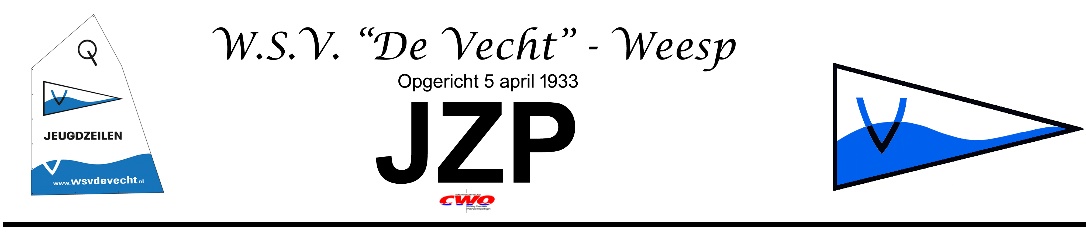 Uitschrijfformulier Jeugd Zeil Plan=========================Om op te zeggen voor het Jeugd Zeil Plan moet u dit formulier invullen en inleveren bij de één van de Jeugd Zeil Plan coördinatorenOndergetekende zegt het lidmaatschap van zijn/haar dochter/zoon op voor Jeugd Zeil Plan.Naam                    :_______________________________________Adres                    :______________________________________Postcode               :_______________________________________ Woonplaats          :_______________________________________Wil 		     :  WEL / NIET  Jeugdlid blijven van WSV de Vecht         Naam :________________________________________________Handtekening.   _________________________________________In te leveren bij : Coördinator J.Z.P, 				Datum:____________Daniëlle KoksHorn 191381 GX  Weespjzp@wsvdevecht.nl